О мерах по реализации в 2018 году решения Совета депутатов от14.12.2017 № 50 «О местном бюджете муниципального образованияРусско-Высоцкое сельское поселение муниципального образования Ломоносовский муниципальный районЛенинградской области на 2018 год и плановый период 2019 и 2020 годов»     В целях реализации в 2018 году решения совета депутатов от 14.12.2017 № 50 «О местном бюджете муниципального образования Русско-Высоцкое сельское поселение муниципального образования Ломоносовский муниципальный район Ленинградской области на 2018 год и плановый период 2019 и 2020 годов», администрация муниципального образования Русско-Высоцкое сельское поселение муниципального образования Ломоносовский муниципальный район Ленинградской областиПОСТАНОВЛЯЕТ1 Принять к исполнению бюджет муниципального образования Русско-Высоцкое сельское поселение муниципального образования Ломоносовский муниципальный район Ленинградской области на 2018 год и на плановый период 2019 и 2020 годов (далее - местный бюджет).2 Установить, что исполнение местного бюджета осуществляется в соответствии со сводной бюджетной росписью на 2018-2020 годы и кассовым планом на текущий финансовый год.3. Составление и ведение кассового плана осуществляется в соответствии с порядком, установленным администрацией муниципального образования Русско-Высоцкое сельское поселение. 4. Кассовое обслуживание исполнения местного бюджета осуществляется Управлением Федерального казначейства по Ленинградской области.5. Учет операций по исполнению местного бюджета, осуществляемых участниками бюджетного процесса в рамках их бюджетных полномочий, производится на лицевых счетах, открываемых в Комитете финансов администрации муниципального образования Ломоносовский муниципальный район, если иное не установлено федеральным законодательством и (или) областным законодательством, нормативными правовыми актами  муниципального образования Русско-Высоцкое сельское поселение муниципального образования Ломоносовский муниципальный район Ленинградской области.6. Учет бюджетных обязательств, принятых получателями средств местного бюджета на основании заключенных муниципальных контрактов и иных договоров с физическими и юридическими лицами, индивидуальными предпринимателями или в соответствии с законом, иными правовым актом, соглашением осуществляется в соответствии с порядком, установленным администрацией муниципального образования Русско-Высоцкое сельское поселение.7. Принять меры по обеспечению поступления администрируемых доходов в местный бюджет в соответствии с показателями, прогнозируемыми в кассовом плане по доходам, формируемом комитетом финансов на основании данных, представляемых главными администраторами доходов. Принять меры по сокращению задолженности по уплате налоговых и неналоговых доходов, а также осуществлению мероприятий, препятствующих ее возникновению.8. Представлять в Комитет финансов до 15-го числа месяца, следующего за отчетным кварталом, аналитические материалы по исполнению местного бюджета по администрируемым доходам (с указанием причин отклонений от плановых показателей).9. Обеспечить представление в Управление Федерального казначейства по Ленинградской области реестра администрируемых доходов не позднее пяти рабочих дней со дня их утверждения в порядке, установленном нормативными правовыми актами Российской Федерации.10. Обеспечить формирование и ведение перечня источников доходов Российской Федерации в части, относящейся к местному бюджету, а также реестра источников доходов местного бюджета в соответствии с правилами и общими требованиями, установленными нормативными правовыми актами Российской Федерации и нормативными правовыми актами муниципального образования Русско-Высоцкое сельское поселение муниципального образования Ломоносовский муниципальный район Ленинградской области.11. Обеспечить оперативное осуществление мероприятий по уточнению платежей, относимых Управлением Федерального казначейства по Ленинградской области на невыясненные поступления; взысканию задолженности по платежам в местный бюджет, пеней и штрафов; передаче информации о начислениях в Государственную информационную систему о государственных и муниципальных платежах, необходимой для осуществления перевода денежных средств в местный бюджет; проведению работы с плательщиками по доведению информации, необходимой для заполнения расчетных платежных документов на перечисление в местный бюджет соответствующих платежей.12. Обеспечить представление в комитет финансов сведений для составления и ведения кассового плана на текущий финансовый год с поквартальным распределение.13. Не допускать увеличения фонда оплаты труда без лимитов бюджетных обязательств.14. Обеспечить соблюдение утвержденных 	Постановлением Правительства Ленинградской области "О нормативах формирования расходов на содержание органов местного самоуправления муниципальных образований Ленинградской области на 2018 год" нормативов формирования расходов на содержание органов местного самоуправления.15. Обеспечить в течение года равномерное и эффективное освоение средств местного бюджета, в размерах, утвержденных решением о бюджете.16. Обеспечить оперативное, полное и эффективное освоение средств, выделенных на реализацию переданных отдельных полномочий федеральными и областными законами.17. Установить, что заключение и оплата получателями средств местного бюджета муниципальных контрактов и иных обязательств, исполнение которых осуществляется за счет средств местного бюджета на 2018 год, производятся в пределах доведенных лимитов бюджетных обязательств в соответствии с бюджетной классификацией Российской Федерации с учетом принятых и неисполненных обязательств. Оплата денежных обязательств по публичным нормативным обязательствам осуществляется в пределах доведенных до получателя бюджетных ассигнований. Вытекающие из муниципальных контрактов и иных договоров обязательства, принятые получателями средств местного бюджета сверх утвержденных бюджетных ассигнований и (или) лимитов бюджетных обязательств, не подлежат оплате за счет средств местного бюджета на текущий финансовый год.18. Установить, что заключение и оплата договоров, муниципальных контрактов и иных обязательств, исполнение которых осуществляется за счет средств местного бюджета, производятся в пределах доведенных лимитов бюджетных обязательств, в соответствии с бюджетной классификацией с учетом принятых и неисполненных обязательств. Оплата денежных обязательств по публичным нормативным обязательствам осуществляется в пределах доведенных бюджетных ассигнований.Получатели средств бюджета вправе предусматривать в заключаемых ими договорах (муниципальных контрактах) о поставке товаров, выполнении работ, об оказании услуг авансовые платежи в следующем порядке:при включении в договор (муниципальный контракт) условия о последующих после выплаты аванса платежах в размере, не превышающем подтвержденную сумму фактически поставленных товаров, выполненных работ, оказанных услуг с учетом ранее произведенного авансового платежа- в размере до 30 процентов суммы договора (муниципального контракта), но не более 30 процентов лимитов бюджетных обязательств, доведенных на соответствующий финансовый год по соответствующему коду бюджетной классификации Российской Федерации по договорам (муниципальным контрактам) на выполнение работ по объектам капитального строительства и капитального ремонта.Получатели средств бюджета при заключении договоров (муниципальных контрактов), предусматривающих отдельные этапы их исполнения и оплаты, не включают в них условия о выплате авансового платежа на последнем этапе исполнения договора (муниципального контракта).до 100 процентов суммы договора (муниципального контракта), но не более доведенных лимитов бюджетных обязательств, доведенных на соответствующий финансовый год по соответствующему коду бюджетной классификации Российской Федерации по договорам (муниципальным контрактам) об оказании услуг связи, о подписке на печатные издания и об их приобретении, обучении на курсах повышения квалификации, о прохождении профессиональной переподготовки, об участии в конференциях, о проведении государственной экспертизы проектной документации и результатов инженерных изысканий, о приобретении авиа- и железнодорожных билетов, по договорам обязательного страхования гражданской ответственности владельцев транспортных средств; о приобретении инвентаря и оборудования, транспортных средств.19. При завершении текущего года для принятия мер по минимизации кредиторской задолженности по состоянию на 1 января очередного финансового года оплату текущих расходов за декабрь, возможно производить по счетам, выставленным в декабре, не допуская авансовых платежей за январь.20. Настоящее постановление вступает в силу со дня официального опубликования и распространяется на правоотношения, возникшие с 1 января 2018 года.21. Контроль за исполнением настоящего постановления оставляю за собой.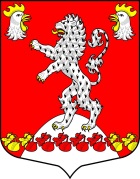 Местная администрация МО Русско-Высоцкое сельское поселение                                       МО Ломоносовский муниципальный район Ленинградской области                                  ПОСТАНОВЛЕНИЕ № 170 от 28.12.2017 годас. Русско-Высоцкое№ 170 Глава МО Русско-Высоцкое сельское поселениеЛ.И.Волкова